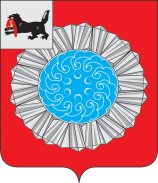 АДМИНИСТРАЦИЯ  МУНИЦИПАЛЬНОГО ОБРАЗОВАНИЯСЛЮДЯНСКИЙ РАЙОНПОСТАНОВЛЕНИЕг. СлюдянкаОт 25.04.2014  года  № 719      В целях обеспечения государственных гарантий прав и свобод человека в сфере образования и создания условий для реализации права на образование, в соответствии с пунктом 12 статьи 22 Федерального закона от 29.12.2012 года № 273-ФЗ «Об образовании в Российской Федерации»,  руководствуясь  статьей 29 Федерального закона от 06.10.2003 года N 131-ФЗ "Об общих принципах организации местного самоуправления в Российской Федерации", Положением «О  порядке назначения и проведения собраний и конференций граждан (собраний делегатов) в муниципальном образовании Слюдянский район»,  утвержденным решением районной Думы от 28.06.2007 года № 167 IV-рд, статьями  18, 47 Устава муниципального образования Слюдянский район (новая редакция), зарегистрированного постановлением губернатора Иркутской области от 30.06.2005 года № 303-п,   ПОСТАНОВЛЯЮ:Утвердить Порядок учета мнения  жителей сельских поселений муниципального образования Слюдянский район при принятии решения о реорганизации или ликвидации муниципальной образовательной организации. (Приложение № 1).Опубликовать настоящее постановление в приложении к газете «Славное море» и разместить на официальном сайте администрации муниципального образования Слюдянский район в сети Интернет.Контроль за исполнением настоящего постановления возложить на заместителя мэра муниципального образования  по социально – культурным вопросам М.В. Юфа.Мэр муниципального образованияСлюдянский район                                                                                            А.В. Должиков Приложение № 1 к постановлению администрациимуниципального образования Слюдянский районОт 25.04.2014 года № 719ПОРЯДОКУЧЕТА МНЕНИЯ ЖИТЕЛЕЙ СЕЛЬСКИХ ПОСЕЛЕНИЙМУНИЦИПАЛЬНОГО ОБРАЗОВАНИЯ СЛЮДЯНСКИЙ РАЙОН ПРИ ПРИНЯТИИ РЕШЕНИЯ О РЕОРГАНИЗАЦИИ ИЛИ ЛИКВИДАЦИИ МУНИЦИПАЛЬНОЙ ОБЩЕОБРАЗОВАТЕЛЬНОЙ ОРГАНИЗАЦИИ1. Настоящий Порядок учета мнения жителей сельских поселений муниципального образования Слюдянский район при принятии решения о реорганизации или ликвидации муниципальной общеобразовательной организации (далее - Порядок) устанавливает форму и регламентирует последовательность процедуры учета мнения жителей сельских поселений муниципального образования Слюдянский район (далее - жители) при принятии решения о реорганизации или ликвидации муниципальной общеобразовательной организации.2. Выявление и учет мнения жителей по вопросу принятия решения о реорганизации или ликвидации муниципальной общеобразовательной организации проводится в форме собрания граждан, проживающих на территории сельского поселения муниципального образования Слюдянский район. (далее - Собрание).4. Собрание проводится в целях обеспечения государственных гарантий прав и свобод человека в сфере образования и создания условий для реализации права на образование.5. Собрание назначается и проводится в соответствии с Положением «О  порядке назначения и проведения собраний и конференций граждан (собраний делегатов) в муниципальном образовании Слюдянский район»,  утвержденным решением районной Думы от 28.06.2007 года № 167 IV-рд.6. Собрание проводится по инициативе населения сельского поселения или органа, выполняющего функции и полномочия учредителя муниципальной образовательной организации,  районной Думы, мэра района.7. Решение о назначении собрания оформляется в виде  муниципального правового акта органа, уполномоченного принимать  указанное решение.8. Инициатор проведения Собрания обязан:8.1. Не позднее чем через 7 дней со дня принятия решения о проведении Собрания составить список участников собрания и оповестить граждан, имеющих право на участие в Собрании, о месте, дате и времени проведения Собрания, выносимом на рассмотрение вопросе, а также представить информацию об инициаторе проведения Собрания не менее чем за 7 дней до его проведения.8.2. Заблаговременно знакомить жителей с материалами, относящимися к вопросу (вопросам), выносимому на рассмотрение Собрания.9. Инициатор проведения Собрания самостоятельно, с учетом местных условий, определяет способ оповещения жителей в соответствии с Положением «О  порядке назначения и проведения собраний и конференций граждан (собраний делегатов) в муниципальном образовании Слюдянский район».10. Собрание считается правомочным, если на нем присутствует более 50% жителей, достигших 18-летнего возраста, включенных в список участников собрания.11. Собрание открывает и проводит инициатор его проведения. Для ведения Собрания избирается президиум, состоящий из председателя, секретаря собрания и других лиц по усмотрению участников собрания. Выборы состава президиума, утверждение повестки дня, регламента проведения Собрания производятся простым большинством голосов участников Собрания по представлению инициатора проведения Собрания.12. Принятие решения на Собрании осуществляется открытым голосованием большинством голосов присутствующих жителей, имеющих право участвовать в Собрании, путем поднятия руки.13. Каждый житель, участвующий в Собрании, имеет один голос.14. Для подсчета голосов при проведении голосования из числа участников Собрания избирается счетная комиссия.15. В голосовании участвуют только жители, включенные в список участников Собрания, зарегистрированные в качестве участников Собрания.16. Секретарь собрания ведет протокол собрания, записывает краткое содержание выступлений по рассматриваемому вопросу, принятое решение.17. Ход и итоги Собрания оформляются протоколом. Протокол должен содержать следующие данные:1) дата, время и место проведения Собрания;2) инициатор проведения Собрания;3) состав президиума Собрания;4) состав счетной комиссии Собрания;5) количество жителей, имеющих право на участие в Собрании;6) количество жителей, зарегистрированных в качестве участников Собрания;7) полная формулировка рассматриваемого вопроса, выносимого на голосование;8) фамилии выступавших и краткая запись выступлений;9) результаты голосования и принятые решения;10) подпись председателя, секретаря Собрания, председателя счетной комиссии.К протоколу должен прилагаться список участников Собрания.18. Расходы, связанные с подготовкой и проведением Собрания, производятся за счет инициатора проведения Собрания.19. Решение Собрания, отражающее мнение жителей по вопросу принятия решения о реорганизации или ликвидации муниципальной общеобразовательной организации, подлежит обязательному представлению в комиссию  по проведению оценки последствий  принятия решения о реорганизации или ликвидации муниципальной образовательной организации, создаваемую приказом муниципального казенного учреждения  «Комитет по социальной политике и культуре муниципального образования Слюдянский район».20. Принятое на Собрание решение носит рекомендательный характер и учитывается комиссией по проведению оценки последствий принятия решения о реорганизации или ликвидации муниципальной образовательной организации при подготовке заключения о последствиях принятия решения о целесообразности реорганизации или ликвидации муниципальной общеобразовательной организации, а также при принятии администрацией муниципального образования Слюдянский район решения о реорганизации или ликвидации  муниципальной образовательной организации, расположенной в сельской местности.Заместитель мэра муниципального образования Слюдянский район по социально-культурным вопросам                                                            М.В. ЮфаОб утверждении Порядка учета мнения жителей  сельских поселений муниципального образования Слюдянский район при принятии решения о реорганизации или ликвидации муниципальной образовательной организации.